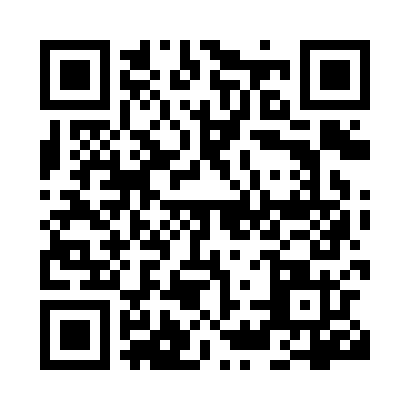 Prayer times for Manihara, BangladeshMon 1 Apr 2024 - Tue 30 Apr 2024High Latitude Method: NonePrayer Calculation Method: University of Islamic SciencesAsar Calculation Method: ShafiPrayer times provided by https://www.salahtimes.comDateDayFajrSunriseDhuhrAsrMaghribIsha1Mon4:385:5512:073:366:207:372Tue4:375:5412:073:366:217:383Wed4:365:5312:073:366:217:384Thu4:355:5212:073:356:217:395Fri4:335:5112:063:356:227:406Sat4:325:5012:063:356:227:407Sun4:315:4912:063:356:237:418Mon4:305:4812:053:356:237:419Tue4:295:4712:053:346:247:4210Wed4:285:4612:053:346:247:4211Thu4:275:4512:053:346:257:4312Fri4:265:4412:043:346:257:4413Sat4:245:4312:043:336:257:4414Sun4:235:4212:043:336:267:4515Mon4:225:4112:043:336:267:4516Tue4:215:4012:033:336:277:4617Wed4:205:3912:033:336:277:4718Thu4:195:3812:033:326:287:4719Fri4:185:3712:033:326:287:4820Sat4:175:3712:023:326:297:4921Sun4:165:3612:023:326:297:4922Mon4:155:3512:023:316:307:5023Tue4:145:3412:023:316:307:5124Wed4:135:3312:023:316:317:5125Thu4:125:3212:023:316:317:5226Fri4:115:3112:013:306:327:5327Sat4:105:3112:013:306:327:5328Sun4:095:3012:013:306:337:5429Mon4:085:2912:013:306:337:5530Tue4:075:2812:013:296:347:55